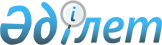 Об определении мест для размещения агитационных печатных материаловПостановление акимата Сырымского района Западно-Казахстанской области от 3 июля 2019 года № 196. Зарегистрировано Департаментом юстиции Западно-Казахстанской области 3 июля 2019 года № 5745
      Примечание РЦПИ.

      В тексте документа сохранена пунктуация и орфография оригинала.
      В соответствии с Конституционным законом Республики Казахстан от 28 сентября 1995 года "О выборах в Республике Казахстан", Законом Республики Казахстан от 23 января 2001 года "О местном государственном управлении и самоуправлении в Республике Казахстан" акимат района ПОСТАНОВЛЯЕТ:
      1. Совместно с Сырымской районной избирательной комиссией (по согласованию) определить места для размещения агитационных печатных материалов для всех кандидатов согласно приложению к настоящему постановлению.
      2. Акимам сельских округов оснастить определенные места для размещения агитационных печатных материалов стендами, щитами, тумбами.
      3. Признать утратившим силу постановление акимата Сырымского района от 10 сентября 2014 года № 271 "Об определении мест для размещения агитационных печатных материалов" (зарегистрированные в Реестре государственной регистрации нормативных правовых актов № 3633, опубликованное 2 октября 2014 года в газете "Сырым елі").
      4. Руководителю аппарата акима Сырымского района (Е.Сарсенов) обеспечить государственную регистрацию данного постановления в органах юстиции, его официальное опубликование в Эталонном контрольном банке нормативных правовых актов Республики Казахстан и в средствах массовой информации.
      5. Контроль за исполнением настоящего постановления возложить на руководителя аппарата акима района Е.Сарсенова.
      6. Настоящее постановление вводится в действие со дня первого официального опубликования.
      СОГЛАСОВАНО:
Председатель Сырымской районной
избирательной комиссии
_______________О.Уашев
"3" июля 2019 года Места для размещения агитационных печатных материалов
					© 2012. РГП на ПХВ «Институт законодательства и правовой информации Республики Казахстан» Министерства юстиции Республики Казахстан
				Приложение
к постановлению акимата
Сырымского района
от 3 июля 2019 года № 196
№
Наименование населенного пункта
Места размещения агитационных печатных материалов
1
Село Алгабас
Северное крыло сельского дома культуры государственного коммунального казенного предприятия "Центр досуга" Сырымского районного отдела культуры, развития языков, физической культуры и спорта
2
Село Жана-Онир
Восточное крыло здания медицинского пункта государственного коммунального предприятия на праве хозяйственного ведения "Сырымская районная больница" управления здравоохранения акимата Западно-Казахстанской области
3
Село Сасыккуль
Северное крыло здания медицинского пункта государственного коммунального предприятия на праве хозяйственного ведения "Сырымская районная больница" управления здравоохранения акимата Западно-Казахстанской области
4
Село Аралтобе
Правое крыло здания коммунального государственного учреждения "Аралтобинская средняя общеобразовательная школа Сырымского районного отдела образования"
5
Село Кызылагаш
Правое крыло здания медицинского пункта государственного коммунального предприятия на праве хозяйственного ведения "Сырымская районная больница" управления здравоохранения акимата Западно-Казахстанской области
6
Село Булан
Перед зданием сельского дома культуры государственного коммунального казенного предприятия "Центр досуга" Сырымского районного отдел культуры, развития языков, физической культуры и спорта
7
Село Жамбыл
Перед зданием сельского клуба государственного коммунального казенного предприятия "Центр досуга" Сырымского районного отдела культуры, развития языков, физической культуры и спорта
8
Село Булдырты
Левое крыло здания сельского дома культуры государственного коммунального казенного предприятия "Центр досуга" Сырымского районного отдела культуры, развития языков, физической культуры и спорта, левое крыло здания Сырымского районного узла почтовой связи Западно-Казахстанского областного филиала акционерного общества "Казпочта"
9
Село Когерис
Перед зданием медицинского пункта государственного коммунального предприятия на праве хозяйственного ведения "Сырымская районная больница" управления здравоохранения акимата Западно-Казахстанской области
10
Село Каракудук
Перед зданием медицинского пункта государственного коммунального предприятия на праве хозяйственного ведения "Сырымская районная больница" управления здравоохранения акимата Западно-Казахстанской области
11
Село Жымпиты
Перед зданием государственного коммунального казенного предприятия "Центр досуга" Сырымского районного отдела культуры, развития языков, физической культуры и спорта, противоположные стороны пересечений улиц С.Датулы и Б.Каратаева, противоположные стороны улиц Амангельды и Айтеке би
12
Село Улента
Правое крыло здания социального центра государственного учреждения "Аппарат акима Жымпитинского сельского округа Сырымского района Западно Казахстанской области"
13
Село Саралжын
Правое крыло здания медицинского пункта государственного коммунального предприятия на праве хозяйственного ведения "Сырымская районная больница" управления здравоохранения акимата Западно-Казахстанской области
14
Село Косарал
Правое крыло здания сельского дома культуры государственного коммунального казенного предприятия "Центр досуга" Сырымского районного отдела культуры, развития языков, физической культуры и спорта
15
Село Жетикол
Левое крыло здания коммунального государственного учреждения "Общеобразовательная Жетикульскя начальная школа Сырымского районного отдела образования"
16
Село Кособа
Правое крыло сельского клуба государственного коммунального казенного предприятия "Центр досуга" Сырымского районного отдела культуры, развития языков, физической культуры и спорта
17
Село Жыракудык
Уличная сторона здания коммунального государственного учреждения "Жыракудыкская средняя общеобразовательная школа Сырымского районного отдела образования"
18
Село Коныр
Левое крыло сельского клуба государственного коммунального казенного предприятия "Центр досуга" Сырымского районного отдела культуры, развития языков, физической культуры и спорта
19
Село Тамды
Правое крыло сельского клуба государственного коммунального казенного предприятия "Центр досуга" Сырымского районного отдела культуры, развития языков, физической культуры и спорта
20
Село Талдыбулақ
Перед зданием государственного учреждения "Аппарат акима Талдыбулакского сельского округа"
21
Село Казахстан
Перед зданием коммунального государственного учреждения "Основная общеобразовательная Казахстанкая школа Сырымского районного отдела образования"
22
Село Таскудық
Площадь между зданиями сельского клуба государственного коммунального казенного предприятия "Центр досуга" Сырымского районного отдела культуры, развития языков, физической культуры и спорта и государственного учреждения "Аппарат акима Елтайского сельского округа"
23
Село Тоганас
Правое крыло здания государственного учреждения "Аппарат акима Шолаканкатинского сельского округа"
24
Село Анкаты
Перед зданием медицинского пункта государственного коммунального предприятия на праве хозяйственного ведения "Сырымская районная больница" управления здравоохранения акимата Западно-Казахстанской области
25
Село Караганды
Перед зданием медицинского пункта государственного коммунального предприятия на праве хозяйственного ведения "Сырымская районная больница" управления здравоохранения акимата Западно-Казахстанской области
26
Село Куспанколь
Перед зданием медицинского пункта государственного коммунального предприятия на праве хозяйственного ведения "Сырымская районная больница" управления здравоохранения акимата Западно-Казахстанской области
27
Село Шагырлой
Правое крыло здания государственного учреждения "Аппарат акима Саройского сельского округа"
28
Село Коздигара
Правое крыло здания медицинского пункта государственного коммунального предприятия на праве хозяйственного ведения "Сырымская районная больница" управления здравоохранения акимата Западно-Казахстанской области